Learning Project wb. 19.10.20Learning Project wb. 19.10.20Year 3&4Year 3&4Weekly Maths Tasks (Aim to do 1 per day)Weekly Reading Tasks (Aim to do 1 per day)Play on Hit the Button - focus on your three and four times tablesPractise your times tables! Three times table:  https://www.youtube.com/watch?v=dzVyBQ5uTbo&t=6s four times table: https://www.youtube.com/watch?v=lBmSshEDVnQ Choose a two-digit number and a one-digit number. Can you write down the calculation?Choose a three-digit number and a one-digit number. Can you write down the calculation?Adding totals of the weekly shopping list. Can your child add 3 - 5 items together from your weekly shopping list?Can you solve these problems?  http://www.mathsphere.co.uk/resources/MathSphereMathsPuzzles.htm Practise telling the time. Read to the quarter hour and the nearest 5 minutes. Get a piece of paper and ask your child to show everything they know about addition. This could be pictures, diagrams, explanations, methods etc. They can be as creative as they want to be.How many times tables can you answer correctly in 100 seconds?https://www.timestables.co.uk/100-seconds/Practise counting forwards and backwards from any given number in 4’s. Practise your maths skills on the Topmarks website (IXL) Challenge yourself! Can you solve the following puzzles?https://www.bbc.co.uk/bitesize/articles/zkmp2v4  Daily Lessons -  https://www.bbc.co.uk/bitesize/tags/zmyxxyc/year-3-and-p4-lessons Listen to your child read an interesting article from a newspaper. Let them discuss what they have read. Discuss any words they may not have come across before. Ask what they think they might mean? Can they decode the word? Read through some examples of instructional writing online together: https://www.google.com/search?q=instruction+examples&rlz=1C1GCEB_enGB906GB906&source=lnms&tbm=isch&sa=X&ved=2ahUKEwiTyebSx7TsAhVFY8AKHZVeCwYQ_AUoAXoECBUQAw&biw=1536&bih=754&dpr=1.25 Ask: What is the purpose of instructions?When would we need them?Can they identify any features of the writing?Ask your child to choose their favourite book. Can they read a few pages and then answer questions about the book? E.g. What is the book about? Who are the characters?Listen to your child read an interesting article from a newspaper. Make a list of words and phrases that they think are effective in making you want to keep reading. Why do they think they are effective? What do they mean? Newspaper treasure hunt. Can your child find the following in a newspaper?-A job advert.-Some good news.-Some bad news.-Reference to a famous political figure.-News about a star.-Weather forecast.-News about a sport.-Name of a country.Cut out a newspaper article and show your child the heading only. Can they guess what the article may be about? What makes them think this?Assign your child a letter. Ask your child to browse through the newspaper and find five unfamiliar words beginning with the assigned letter. Ask them to look up the definition of each. Can your child create and illustrate a dictionary page containing the five words and their meanings.Current events – Choose three categories you may find in the newspaper – geography/weather/maths/movies. Can your child find articles relating to each category?Watch Newsround and discuss what is happening in the wider world.   Weekly Spelling Tasks (Aim to do 1 per day)Weekly Writing Tasks (Aim to do 1 per day)How many can you get correct? (Spelling games/activities)https://www.spellingcity.com/spelling-games-vocabulary-games.html# Practise the Year 3/4 for Common Exception words. Can you get 10/10?https://www.spellingcity.com/taking-a-spelling-test.html?listId=15867745 Practise your spelling on Spelling Frame  https://spellingframe.co.uk/ Choose 5 Common Exception words.http://www.canonburrows.co.uk/serve_file/2 94727). Write a synonym, antonyms, the meaning and an example of how to use the word in a sentence. Can the word be modified? Choose 5 Common Exception words and practise spelling them using words within words. Write the word and find smaller words within them, e.g. spelling = line, gel, in, etc….Watch the following video that explains all about instructions and how to write them.  https://www.youtube.com/watch?v=2189sv8Bvy4 Read through some examples of instructional writing online together: https://www.google.com/search?q=instruction+examples&rlz=1C1GCEB_enGB906GB906&source=lnms&tbm=isch&sa=X&ved=2ahUKEwiTyebSx7TsAhVFY8AKHZVeCwYQ_AUoAXoECBUQAw&biw=1536&bih=754&dpr=1.25What do you notice about each set of instructions? Is anything the same/different?Watch the video below about adverbs of manner.https://www.youtube.com/watch?v=rQlQH-0U6ko Can you write three sentences containing an adverb of manner?Can you identify some of the features of instructional writing?Can your child create a set of instructions for brushing their teeth?Think about: Title, headings, equipment, top tips.Watch/listen to ‘How to wash a woolly mammoth by Michelle Robinson and Kate Hindley online: https://www.google.com/search?q=how+to+wash+a+woolly+mammoth&rlz=1C1GCEB_enGB906GB906&oq=how+to+wash+a+woolly+mammoth&aqs=chrome..69i57j46j0l6.4172j0j9&sourceid=chrome&ie=UTF-8#kpvalbx=_AzCHX9_8L4-igAaMjbjICA19 Can your child identify the bossy/imperative verbs?Look at the definition of an adverbial of time: https://www.google.com/search?q=adverbials+of+time&rlz=1C1GCEB_enGB906GB906&oq=adverbials+of+time&aqs=chrome..69i57j0l7.3924j0j4&sourceid=chrome&ie=UTF-8 Can you create a set of instructions, including adverbials of time, for ‘How to make a cup of tea.’Can now draw a set of instructions for ‘How to brush your teeth’ or ‘How to make a cup of tea’ for those children who can’t yet read. Think about detail!Can you write down who would benefit from reading instructions and why? What type of instructions?Topic/ArtTopic/ArtThis term you have been learning all about the Stone Age. Watch the following video about Skara Brae:  https://www.youtube.com/watch?v=A7c7iz2BefU Can you write a fact file about Skara Brae?What was Skara Brae?Who lives there?What did they build their dwellings from?Did they live in them during the summer?Can you draw pictures to go with your fact file?Can you recreate the village? Either by drawing, or creating with boxes/other materials?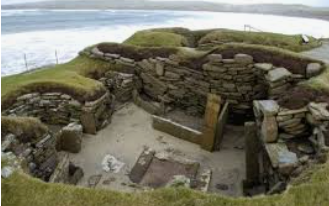 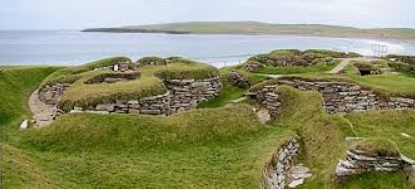 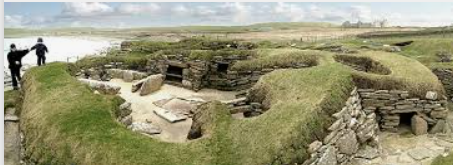 This term you have been learning all about the Stone Age. Watch the following video about Skara Brae:  https://www.youtube.com/watch?v=A7c7iz2BefU Can you write a fact file about Skara Brae?What was Skara Brae?Who lives there?What did they build their dwellings from?Did they live in them during the summer?Can you draw pictures to go with your fact file?Can you recreate the village? Either by drawing, or creating with boxes/other materials?